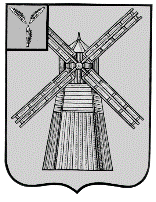 СОБРАНИЕ ДЕПУТАТОВПИТЕРСКОГО МУНИЦИПАЛЬНОГО РАЙОНАСАРАТОВСКОЙ ОБЛАСТИРЕШЕНИЕс.Питеркаот 14 февраля 2018 г.                     				                       №19-8О внесении дополнений в решение Собрания депутатов Питерского муниципального района от 20 ноября 2017 года №16-22В соответствии с Федеральным законом от 21.12.2001 года №178-ФЗ "О приватизации государственного и муниципального имущества", положением «О приватизации муниципального имущества Питерского муниципального района», утвержденным решением Собрания депутатов Питерского муниципального района от 20 декабря 2010 года №58-2, Собрание депутатов Питерского муниципального района РЕШИЛО:Приложение к решению Собрания депутатов Питерского муниципального района от 20 ноября 2017 года № 16-22 «Об утверждении Прогнозного плана приватизации муниципального имущества Питерского муниципального района на 2018 год» дополнить строкой следующего содержания:2.   после слов по тексту «20 объектов недвижимого имущества» добавить слова «и 1 движимое имущество».Опубликовать настоящее решение на официальном сайте администрации муниципального района в сети Интернет: http://piterka.sarmo.ru. и в районной газете «Искра».«№ п/пНаименование объектаАдрес (местонахождение)Индивидуализирующие характеристики имуществаПредполагаемые сроки приватизации21Транспортное средство автомобиль ГАЗ 322132 Саратовская область, Питерский район, с.Питерка, ул.Ленина, д.101 ПТС 52 МО  320958, идентификационный номер(VIN) VIN Х9632213270570822, тип автобус (13 мест), год изготовления ТС – 2007, модель двигателя *40522P*73148256*, регистрационный знак                       В 815 РС 64, цвет кузова – желтыйI -II  квартал»Председатель Собрания депутатов Питерского муниципального районаГлава Питерского муниципального района                                  В.Н.Дерябин                                     С.И.Егоров